МУНИЦИПАЛЬНОЕ  КАЗЁННОЕ ОБЩЕОБРАЗОВАТЕЛЬНОЕ  УЧРЕЖДЕНИЕ СРЕДНЯЯ ОБЩЕОБРАЗОВАТЕЛЬНАЯ ШКОЛА № 1 С. ЭЛЬХОТОВО МУНИЦИПАЛЬНОГО ОБРАЗОВАНИЯ КИРОВСКИЙ  РАЙОН РЕСПУБЛИКИ СЕВЕРНАЯ ОСЕТИЯ-АЛАНИЯОткрытый урок по географиина РМО учителей географии«Мировое хозяйство» в 10 классе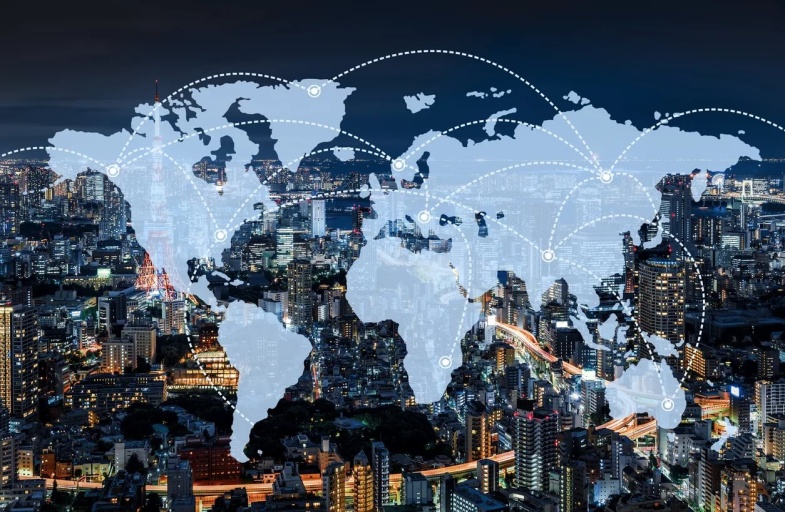 Дзиова А.Б., учитель географии             МКОУ СОШ №1 с.Эльхотово 2019годТехнологическая карта урока                Класс: -10Предмет: географияУчитель: Дзиова Альбина Борисовна -учитель географии МКОУ СОШ №1 с.ЭльхотовоТема   урока:«Минеральные  ресурсы - основа  хозяйственной деятельности человека»Тип урока: изучение нового материала с использованием ИКТ.Формы работы на уроке:- коллективная индивидуальная и групповая под руководством учителя;Образовательная цель урока:  Оценка  мировых   минеральных  ресурсов, установление закономерностей их размещения, определения значения минеральных  ресурсов для развития  мировой экономики. Оценка обеспеченности отдельных стран и регионов мира минеральными ресурсами;Цель урока: продолжить формирование умений анализировать карты, таблицы и делать выводы.Планируемый результат обучения, в том числе и формирование УУД:Образовательная цель урока:  Оценка  мировых   минеральных  ресурсов, установление закономерностей их размещения, определение значения минеральных  ресурсов для развития  мировой экономики. Оценка обеспеченности отдельных стран и регионов мира минеральными ресурсами;Деятельностная  цель урока: Продолжить формирование умений анализировать карты, диаграммы, таблицы; выполнять расчеты, заполнять таблицы и делать выводы.Планируемые результаты деятельности учащихся:Предметные:   изучение  мировых  минеральных  ресурсов, определение их значения для развития мирового хозяйства; Метапредметный (УУД): Регулятивные:  Развитие  умения:  определять и формулировать цель урока, оценивать свою деятельность, вносить коррективы по ходу своей работы. Коммуникативные: Формулирование и аргументация своего мнение, умение принимать совместное решение. Познавательные: Умение осуществлять информационный поиск, сбор и выделение существенной информации из различных информационных источников: учебника, дополнительной литературы, интернета, проявлять инициативу и самостоятельность Личностные: Развивать умение работать в группе, воспитывать бережное отношение к природе и природным ресурсам                  формирование  толерантности, уважения к чужому мнению. Ресурсы:учебник  Е.М. Домогацких; Н.И. Алексеевский     География 10 класс М. «Русское слово »,  2016. раздаточный материал (тесты, инструктивные карты,  ноутбуки каждой группы, мультимедийный проектор. Атласы, контурные карты.Структура урока усвоения новых знаний
Этапы урокаСодержание учебного материала. Деятельность учителя Деятельность обучающихсяФормирование УУДI.  Самоопределение  и мотивация учебной деятельности учащихсяВключение детей в деятельность на личностно-значимом уровне. Приветствует     учащихся,
отмечает отсутствующих,
организует внимание,
настраивает учащихся на работу,
желает успеха.  Надеюсь, что сегодняшний урок будет полезным и приятным для вас и поможет  вам узнать много нового и  интересного.Приветствуют учителя, настраиваются на работу Личностные: мобилизация внимания, уважение к окружающим
Познавательные: выделение существенной информации из слов учителя
Коммуникативные: слушание учителя, чувство сопричастности общему делу
Регулятивные: управление поведением и деятельностью, умение настраиваться на занятиеОпределение темы урока. Постановка цели и задач урока. ЦелепологаниеАктивизирует знания учащихся -1.Какую тему сейчас изучаем1. Что такое  природные ресурсы? 2. Какие виды классификации природных ресурсов существуют? 3. На какие группы делятся природные ресурсы по происхождению? Включение учащихся в деятельность, обеспечение восприятия, осмысление новой темы.Сегодня мы приступим к изучению одной из ключевых тем всего курса экономической географии, мы будем  открывать тайны, находящимися «под нами, под нашими ногами» Какая группа природных ресурсов находится у нас под ногами?  Какое значение имеют минеральные ресурсы в жизни человека?Попробуйте сформулировать тему нашего урока Тема мировых минеральных  ресурсов интересная, актуальная сегодня для всего человечества. Есть ли у вас вопросы по этой проблеме, и на какие из них вы  хотели  бы найти ответ на уроке.                                                                                                                                                                                                                                                                                                                                                                                                                                                                                                                                                                                                                                                                                                                                                                                                                                                                                                                                                                                                                                                                                                                                                                                                                                                                                                                                                                                                                                                                 Отвечают на вопросы учителяОтвечают на вопросы учителя.Формулируют  тему урока, записывают тему урока в тетради.«Минеральные  ресурсы - основа  хозяйственной деятельности человека»Отвечают на вопросы учителя. Формулируют вопросы.Определяют образовательную  цель  урока. Образовательная цель урока:«Оценка  мировых   минеральных  ресурсов, установление закономерностей их размещения, определения значения минеральных  ресурсов для развития  мировой экономики. Оценка обеспеченности отдельных стран и регионов мира минеральными ресурсами, разработка приемов рационального использования минеральных ресурсов».Личностные: осознание своих возможностей
Познавательные: первичные компетенции обучающихся в области географии
Коммуникативные: слушание учителя и сверстников, умение выражать свои мысли. Развитие монологической речи
Регулятивные: выделение и осознание учащимися того, что уже усвоено и что подлежит усвоению
Личностные: самоопределение 
Познавательные: выделение существенной информации из слов учителя 
Коммуникативные: инициативное сотрудничество с учителем и сверстниками в поиске и выборе информации Регулятивные: принятие и сохранение учебной цели и задачи
3. Актуализация знаний.- Активизация   знаний учащихся - беседует по вопросам. Повторение изученного материала, необходимого для «открытия нового знания»
Выполняют   тестПочему к минеральным ресурсам человек должен  относиться бережно, экономно?Контрольно-подготовительный тест- Выпишите номера природных ресурсов в зависимости от их положения  при классификации по исчерпаемости, по  происхождению.  1 уголь 2. вода 3. энергия ветра4.почва 5.растения 6.песок 7. медные руды8.железные руды 9. Рыба 10. нефть 11.глина 12.солнечная энергия 13.золото 14. энергия внутреннего тепла Земли.Учащиеся отвечают на вопросы. Делают вывод : значение минеральных ресурсов в хозяйственной деятельности человека  велико, но так как эти виды ресурсов  исчерпаемые  и невозобновимые их необходимо рационально использовать.Важным материальным и энергетическим источникомПознавательные: первичные компетенции обучающихся в теме:   «Мировые природные ресурсы и экологические проблемы                                            »Коммуникативные: слушание учителя и сверстников, умение выражать свои мысли. 
Регулятивные: выделение и осознание учащимися того, что уже усвоено и что подлежит усвоению
4.Первичное усвоение новых знаний.Устанавливаю правильность и осознанность изучаемого материала. Организую практическую работу в группахИтак, ребята цель  нашего путешествия в недра земли определена.  Задачи поставлены и мы отправляемся в путь.Мини исследование  (ноутбуки,  карточки, учебник, дополнительная литература)Характеристику мировых минеральных  ресурсов  мы будем давать, работая в  поисковых группах. Каждая поисковая группа  выступит в роли  геологов .1 группа: минеральные ресурсы 2 группа: земельные и биологические ресурсы 3 группа: климатические и рекреационные ресурсы 4 группа: водные ресурсы и ресурсы Мирового океана .Работают с учебниками. Заполнение таблицы.Создают слайды  презентации( 3,4 слайда)Учитель- консультантУчитель следит за правильностью и четкостью формулировок ответов учащихся. Оценивает их ответыВосприятие, осмысление и первичное запоминание знаний.1- я группаРабота с учебником стр.  87 2- я группаРабота с учебником стр.  87- 91 3- я группа-Работа с учебником стр. 92-4-я группа -Работа с учебником стр.  93-94  Защита проектов  с использованием презентации. Ученики четко должны сформулировать ответы на задания и выступить по 1 человеку от группы перед классом.Познавательные: умения анализировать и  извлекать необходимую информацию из текста.
Коммуникативные: учитывать мнение других
умение договариваться Регулятивные: планирование своих действий, оценка объективных трудностей, самостоятельное исправление ошибок
5. Первичное закреплениеУчитель обеспечивает в ходе закрепления повышение уровня осмысления нового материала и предлагает задания для закрепления.Вопросы для закрепления 1  Что такое ресурсообеспечен- ность?2. Каковы закономерности размещения рудных и нерудных  полезных ископаемых3. Почему о ресурсообеспечен -ности нельзя судить только по размерам запасов?4. Каковы закономерности размещения топливных полезных ископаемых5. На каком месте находится наша страна по обеспеченности нефтью? Какие страны наиболее обеспечены нефтью? 6.  Какие страны, имеют наибольшие запасы железных руд.                 7. Какие страны имеют наибольшую обеспеченность углем?                                             8.  Назовите страны, имеющие наибольшую обеспеченность газом. 9. Перечислите  приемы рационального использования минеральных ресурсов. 10. Предложите  свои  приемы рационального использования минеральных ресурсов.Учащиеся отвечают на поставленные вопросы. Отмечают страны- лидеры на контурной карте.                                                                                                                                                                                                                                                                                                                                                                                                                                                                                                                                                                                                                                                                                                                                                                                                                                                                                                                                                                                                                                                                                                                                                                                                                                                                                                                                               Личностные: самоопределение.
Познавательные: построение речевых высказываний в устной форме
Коммуникативные: выражение своих мыслей с полнотой и точностью 
Регулятивные: уточнение и дополнение высказываний                одноклассников                                                                                            6. Проверка пониманияОсознанность изученный материал, выявить пробелы, провести коррекцию пробелов в осмыслении материала  -Называют особенности, делают вывод
- Задают друг другу вопросы, слушают ответы, исправляют ошибки Выполняют первичный тест. Выполняют самопроверку (ответы слайды презентации)      Оценивают свои знанияПознавательные: анализ содержания параграфа, выделение существенной информации, составление и анализ схемы
Коммуникативные: сотрудничество в поиске и выборе информации, аргументация своего мнения и позиции 
Регулятивные: умение устанавливать последовательность действий по выполнению задания, осуществление самоконтроля и контроля7. Информация о домашнем задании, инструктаж по его выполнениюУчитель выводит на экран и обеспечивает понимание учащимися способов выполнения домашнего задания .Задание выполняется по жела нию. Подготовить рефераты:  «Лесные ресурсы» и «Земельные ресурсы»Слушают учителя Записывают д/з в дневник.8.Рефлексия (подведение итогов урока)Формирование осознание учащимися своей учебной деятельности,     самооценки                                                                                            результатов деятельности - Назовите тему сегодняшнего урока. - Какую цель ставили перед собой? -Достигли  ли образовательной цели? (слайд с образовательной целью)-Чему вы научились на уроке?
-Где можно применить полученные знания? 
- Оцените свою работу на уроке. Перед вами на листочках нарисованный клоун его нужно дорисовать. Если он у вас будет веселый- значит вам было интересно на уроке, если же он будет хмурый, значит остались вопросы  над, которыми нужно будет еще поработать.  Благодарю всех за работу. Выставление оценок.Отвечают на вопросы. Оценивают свою работу на уроке, выявляя самого активного.Личностные: самооценка на основе успешности, понимание причин успеха/неуспеха в учебной деятельности 
Познавательные: контроль и оценка результатов деятельности 
Коммуникативные:  с достаточной полнотой и точностью выражать свои мысли умение соотнести результат своей деятельности с целью и оценить его.
